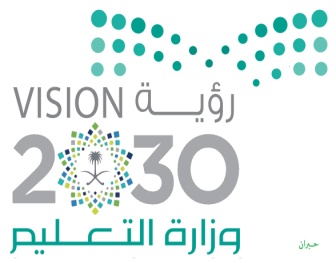 السؤال الأول :    فهم المقرو ء اقرئي النص التالي ثم أجيبي على الأسئلة :إن أهمية التعليم والتدريب التقني والمهني تبرز في قدرته على تأهيل القوى البشرية المدربة لدخول سوق العمل ضمن مستويات العمل المهني والماهر.لقد قامت نهضة عدد من الدول المتقدمة على أيدي ذوي التخصصات التقنية والمهنية, وتشهد تجارب عدد من الدول مثل : الصين والهند وألمانيا.وتهتم المملكة العربية السعودية أهمية بالغة بالتعليم والتدريب التقني والمهني , وتؤكد رؤية 2030على الاهتمام بالتعليم .                                                                 (  1  )                                                       وقامت بتوفير الكليات التقنية للبنين والبنات في مختلف المناطق, وقد أطلقت المؤسسة العامة للتدريب التقني والمهني ضمن تخصصاتها : تخصص التصنيع الغذائي .أ_ ضعي علامة (  √  ) أمام العبارة الصحيحة وعلامة (  ×  )  أمام العبارة الخاطئة : 1 / تهتم المملكة العربية السعودية أهمية بالغة بالتعليم والتدريب التقني والمهني (     )2/ قامت المملكة العربية السعودية بتوفير الكليات التقنية للبنين والبنات في منطقة واحدة  (    )3/ تؤكد رؤية 2030 على الاهتمام بالتعليم (    )ب_ اختاري الإجابة الصحيحة من بين الإجابات التالية: 1/ لقد قامت نهضة عدد من الدول المتقدمة على أيدي ذوي التخصصات التقنية والمهنية من هذه الدول ( الصين  _ اليابان _ أمريكا )2/ أطلقت المؤسسة العامة للتدريب التقني والمهني ضمن تخصصاتها  تخصص ( التصنيع الغذائي _ الخياطة _ الرسم )3/ أهمية التعليم والتدريب التقني والمهني تبرز في قدرته على(  تأهيل _ تدمير _ تحطيم ) القوى البشرية .ج/ صلي المصطلح مما في القائمة ( أ ) بمعناه المناسب في القائمة ( ب ) .1/  المشروع                                    الابتكار لكل ماهو جديد .                                                    السبق والتميز في العمل .                                         إضافة طاقات إنتاجية جديدة إلى الأصول                                                                                                                                                 الإنتاجية الموجودة في المجتمع .                                                بحث وتصميم مخطط له بعناية لتحقيق هدف محدد .ـــــــــــــــــــــــــــــــــــــــــــــــــــــــــــــــــــــــــــــــــــــــــــــــــــــــــــــــــــــــــــــــالسؤال الثاني /         الوظيفة النحوية  أ / أجيبي حسب المطلوب منك مما بين القوسين :1/ أصبح الأنبياء قدوة حسنة  ( استخرجي النعت والمنعوت في الجملة السابقة )المنعوت : .............................. النعت : ...........................2/ ........................................( مثلي بجملة مستخدمة فيها أسلوب النعت )         (2)3/ العمل ميزة للإنسان المسؤول ( اعربي النعت في الجملة السابقة ) ...........................................................................أ / اختاري الإجابة الصحيحة من بين الإجابات التالية:4/ اسم يدل على صفة في اسم قبله يسمى المنعوت ( النعت _ الشرط _ التمني)5/ إذا كان المنعوت مرفوعًا كانت جملة النعت في محل (  رفع  _ نصب_ جر)6/ الصفة تسمى (  نعت _ جواب الشرط _ مستثنى ) ـــــــــــــــــــــــــــــــــــــــــــــــــــــــــــــــــــــــــــــــــــــــــــــــــــــــــــــــــــــــــــــــــــــــــــــــالسؤال الثالث /      الصنف اللغوي        أ / صوغي اسما الزمان والمكان من الأفعال الآتية :1_سجد/.............. 2_جلس/ .............  3_وعد / ............... 4_طلع / ................ب/ اختاري الإجابة الصحيحة من بين الإجابات التالية:1/ اسمان مشتقان يصاغان للدلالة على مكان حدوث الفعل وزمانه ( اسما الزمان والمكان _ الترجي _ الاستثناء )2/ يصاغ اسما الزمان والمكان من الفعل الثلاثي على وزن ( مَفْعَل _ فعال _ فاعل )ــــــــــــــــــــــــــــــــــــــــــــــــــــــــــــــــــــــــــــــــــــــــــــــــــــــــــــــــــــــــــــــــــالسؤال الرابع /      الأسلوب اللغويأ / اختاري الإجابة الصحيحة من بين الإجابات التالية :1 / من أدوات الاستثناء ( سوى _ ليت _ لعل )2/ من أركان الاستثناء ( أداة الاستثناء _  جواب الشرط _ المنعوت )3/ البيع مباح ماعدا بيع الربا . الأسلوب المستخدم في الجملة أسلوب  ( استثناء _ تعجب _ تفضيل )ب/ أجيبي حسب المطلوب منك مما بين القوسين :1/ ................................................( مثلي بجملة مستخدمة فيها أسلوب الاستثناء )2/ احترم اليد العاملة خلا يدًا متسولة .( استخرجي أداة الاستثناء في الجملة السابقة)أداة الاستثناء:..................................                                           (  3 )3/ لن ينفع ................ العمل ( ضعي أداة استثناء مناسبة في الفراغ السابق )ـــــــــــــــــــــــــــــــــــــــــــــــــــــــــــــــــــــــــــــــــــــــــــــــــــــــــــــــــــــــــــالسؤال الخامس /	    الرسم الإملائيأ _ ضعي علامة (  √  ) أمام العبارة الصحيحة وعلامة (  ×  )  أمام العبارة الخاطئة :1/ (  أن  ) سميت المخففة لأنها خففت بحذف النون الثانية (    )2/ ( من ) قد تأتي استفهامية أو موصولة (     )3/ ( أن ) المخففة توصل بما بعدها, مثل:أشهد أن لا إله إلا الله ) (      )ب/ أكملي الفراغات التالية بكلمات مفصولة خطًا :1/ أيقنت .............. لا وطنية بلا إنتاج .2/ ..................لم تصنع نفسك فلن يصنعك أحد .3/ اعلم ................إتقان بدون تدريب .ـــــــــــــــــــــــــــــــــــــــــــــــــــــــــــــــــــــــــــــــــــــــــــــــــــــــــــــــــــــــــالسؤال السادس /   الرسم الكتابي  أ /اكتبي الجملة التالية بخط الرقعة :الأنبياء كانت لهم صناعات وتجارات ...........................................................................................................ب/ ضعي علامة (  √  ) أمام العبارة الصحيحة وعلامة (  ×  )  أمام العبارة الخاطئة :1/ في خط الرقعة المسافات بين الكلمات متساوية(     )2/ تكون الأجزاء الأفقية للحروف في خط الرقعة مائلة قليلَا للأسفل (     )3/ في خط الرقعة كل الخطوط الرأسية غير متوازية (     )ـــــــــــــــــــــــــــــــــــــــــــــــــــــــــــــــــــــــــــــــــــــــــــــــــــــــــــــــــــــــــمع تمنياتي لكن بالتوفيق              انتهت الأسئلة             معلمة المادة / دولة مدخلي                                                                                   (  4 )أسئلة اختبار نهاية الفصل الدراسي الثاني ( الدور الأول ) لعام 11442_1443هـ أسئلة اختبار نهاية الفصل الدراسي الثاني ( الدور الأول ) لعام 11442_1443هـ أسئلة اختبار نهاية الفصل الدراسي الثاني ( الدور الأول ) لعام 11442_1443هـ أسئلة اختبار نهاية الفصل الدراسي الثاني ( الدور الأول ) لعام 11442_1443هـ أسئلة اختبار نهاية الفصل الدراسي الثاني ( الدور الأول ) لعام 11442_1443هـ أسئلة اختبار نهاية الفصل الدراسي الثاني ( الدور الأول ) لعام 11442_1443هـ أسئلة اختبار نهاية الفصل الدراسي الثاني ( الدور الأول ) لعام 11442_1443هـ رقم السؤالالدرجةالمصححةالمراجعةالمراجعةالمدققةرقم السؤالرقمًارقمًاكتابةكتابة  دولة مدخليالسؤال الأول  دولة مدخليالسؤال الثانيالمجموعالمجموعالمجموعالمجموعالسؤال الثالثرقمًارقمًاكتابةكتابةالسؤال الرابعالسؤال الخامسعــــدد  الأسئـــلةعــــدد  الأسئـــلة66السؤال السادسعـــــدد الصـــفحاتعـــــدد الصـــفحات44